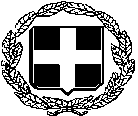                                     ΕΛΛΗΝΙΚΗ  ΔΗΜΟΚΡΑΤΙΑΥΠΟΥΡΓΕΙΟ ΥΓΕΙΑΣ 2Η ΥΓΕΙΟΝΟΜΙΚΗ ΠΕΡΙΦΕΡΕΙΑ ΠΕΙΡΑΙΩΣ ΚΑΙ ΑΙΓΑΙΟΥΓ.Ν. ΜΥΤΙΛΗΝΗΣ «ΒΟΣΤΑΝΕΙΟ»        Προς:						     -  Μέσα Ενημέρωσης                                                                            -  Ιστοσελίδα ΝοσοκομείουΔΕΛΤΙΟ ΤΥΠΟΥΗ Διοίκηση του Γενικού Νοσοκομείου Μυτιλήνης ‘Βοστάνειο’ και η Διεύθυνση Νοσηλευτικής Υπηρεσίας σε συνεργασία με το ΣΥ.ΝΟ. – Ε.Σ.Υ. Ν. Λέσβου και υπό την αιγίδα της Ένωσης Νοσηλευτών Ελλάδος και της Πανελλήνιας Συνδικαλιστικής Νοσηλευτικής Ομοσπονδίας του Εθνικού Συστήματος Υγείας διοργανώνει Ημερίδα με θέμα: «Νοσηλευτικές Προκλήσεις στην παροχή Υπηρεσιών Υγείας σε παραμεθόριο νησιωτική περιοχή».	Μετά τους χαιρετισμούς, θα επακολουθήσουν τρεις Στρογγυλές τράπεζες με θέματα: «Νοσηλευτικές προκλήσεις στην παροχή Ποιοτικών Υπηρεσιών Υγείας»,«Διασύνδεση Υπηρεσιών Υγείας» και τις«Νεότερες Επαγγελματικές εξελίξεις στα νοσηλευτικά δρώμενα».	Η Ημερίδα θα πραγματοποιηθεί την Παρασκευή 1 Μαρτίου 2024 και ώρα 09.00 στην Αίθουσα πολλαπλών χρήσεων του Νοσοκομείου μας.           Σταθερή επιδίωξή μας είναι η ενίσχυση και η βελτίωση εκπαίδευσης  των Νοσηλευτών μας , η εδραίωση του αισθήματος ασφάλειας τόσο των ασθενών όσο και των επαγγελματιών υγείας καθώς και η βελτίωση των παρεχόμενων  υπηρεσιών προς όλους τους κατοίκους του νησιού μας τις οποίες και οφείλουμε.Από το Γραφείο Διοίκησης Γ.Ν. Μυτιλήνης «Βοστάνειο»       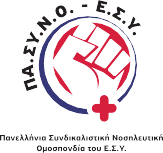 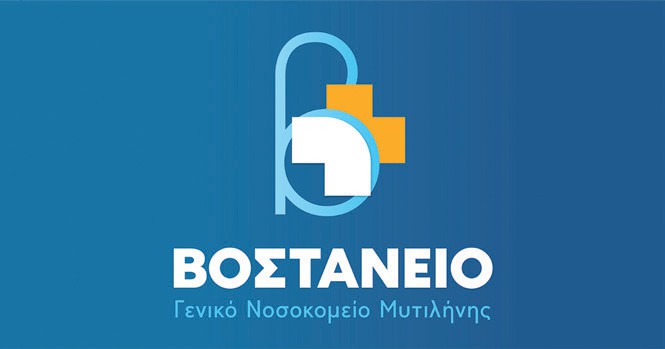 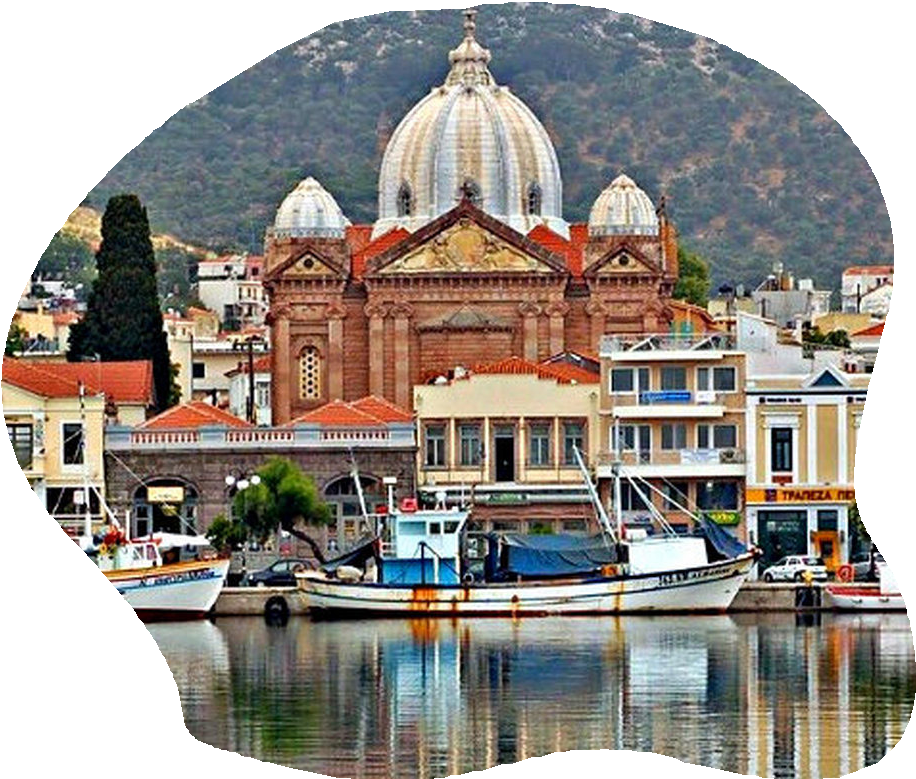 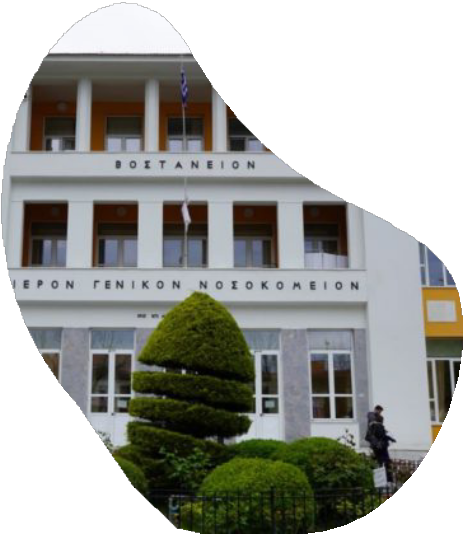 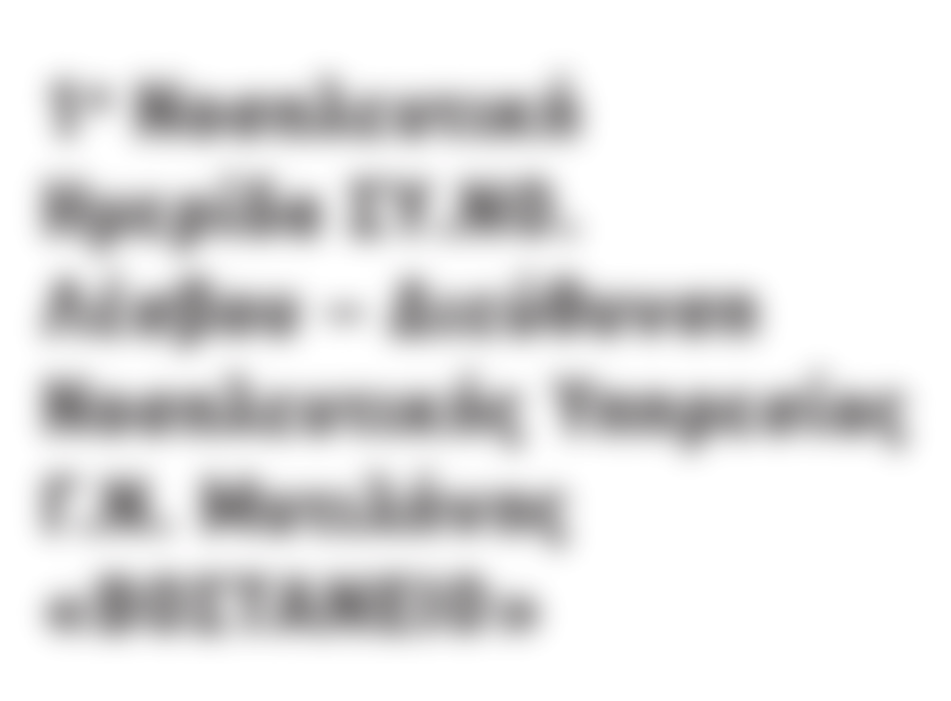 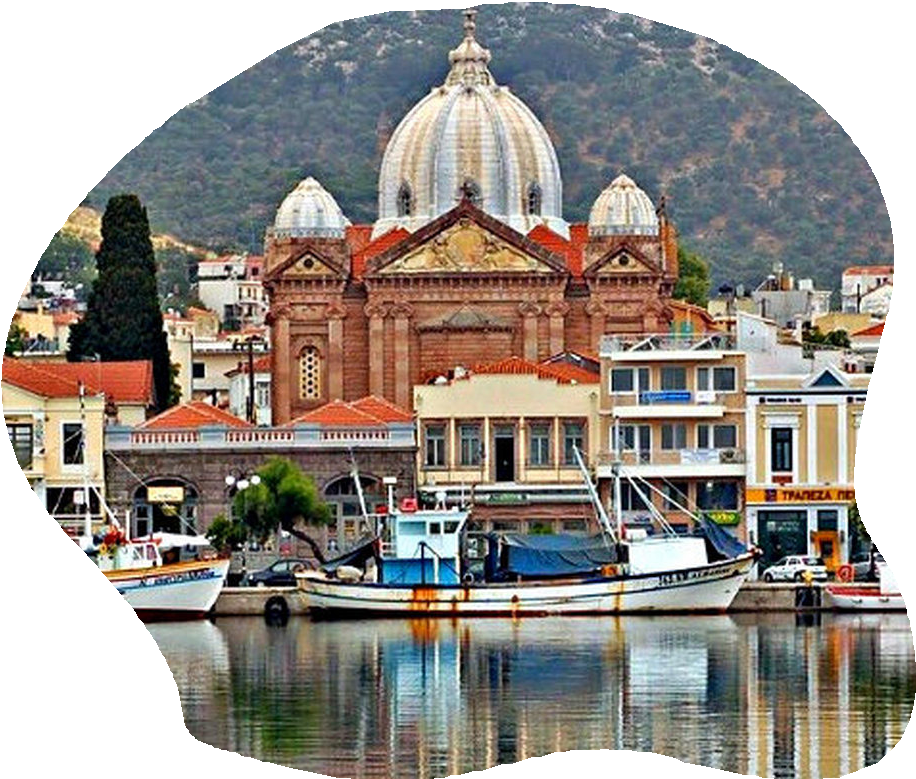 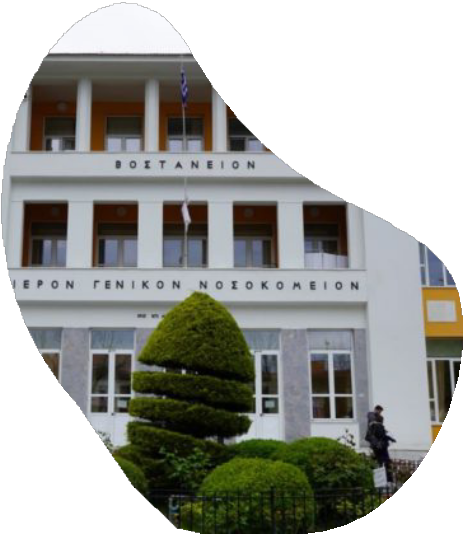 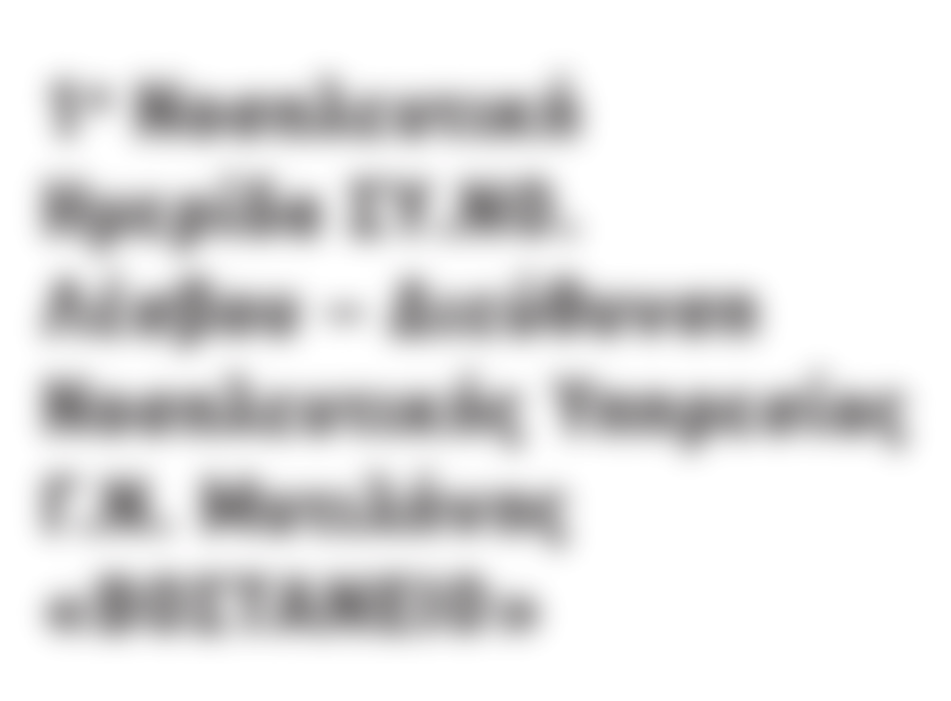 1η Νοσηλευτική Ηµερίδα ΣΥ.ΝΟ. Λέσβου – ∆ιεύθυνσηΝοσηλευτικής Υπηρεσίας Γ.Ν. Μυτιλήνης«ΒΟΣΤΑΝΕΙΟ»ΟΡΓΑΝΩΤΙΚΗ ΕΠΙΤΡΟΠΗΠρόεδρος:Οικονόµου ΦώτιοςΕΠΙΣΤΗΜΟΝΙΚΗ ΕΠΙΤΡΟΠΗΠρόεδρος:Χαλτσοτάκη Ευαγγελία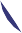 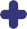 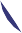 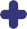 Παρασκευή 01Μαρτίου 2024ΑΜΦΙΘΕΑΤΡΟ Γ.Ν.ΜΥΤΙΛΗΝΗΣ«ΒΟΣΤΑΝΕΙΟ»Ώρα έναρξης: 09:00Αβραµίδης Γεώργιος Αρβανίτης Γεώργιος Αυγερινός Ξενοφών∆ιακάκη Αναστασία Κιούσης Νικόλαος Κοσκινάς Παναγιώτης Κωτσής Απόστολος Μανιάτη Γεωργία Μαρολιά Ερµιόνη Μεταξιώτη Θεοδώρα Μπαλιόζογλου Γεώργιος Παλιβάνη Αγγελική Σκουτέλης ∆ηµήτριος Τζιάτζιος Αθανάσιος Τσαούσογλου ΧρυσάνθηΑνδρέου Γεωργία Ζαφειρέλλη Μαίρη Κοντοπού Ειρήνη Κωστή Μαρία Κωστίκου Μαρία Μαντζανάς Μιχαήλ Μπίζας Λάµπρος Ντάρδης ΧρήστοςΠολυκανδριώτης Τζαννής Σάπκα ΜυρσίνηΣτούπα Φανή Στρατήγας Ιγνάτιος Τάνη ΣοφίαΠρόγραµµα Ηµερίδας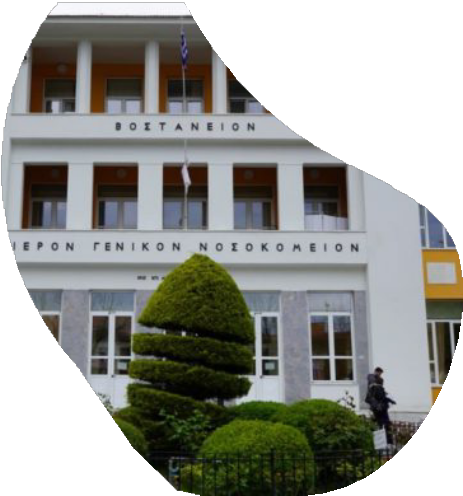 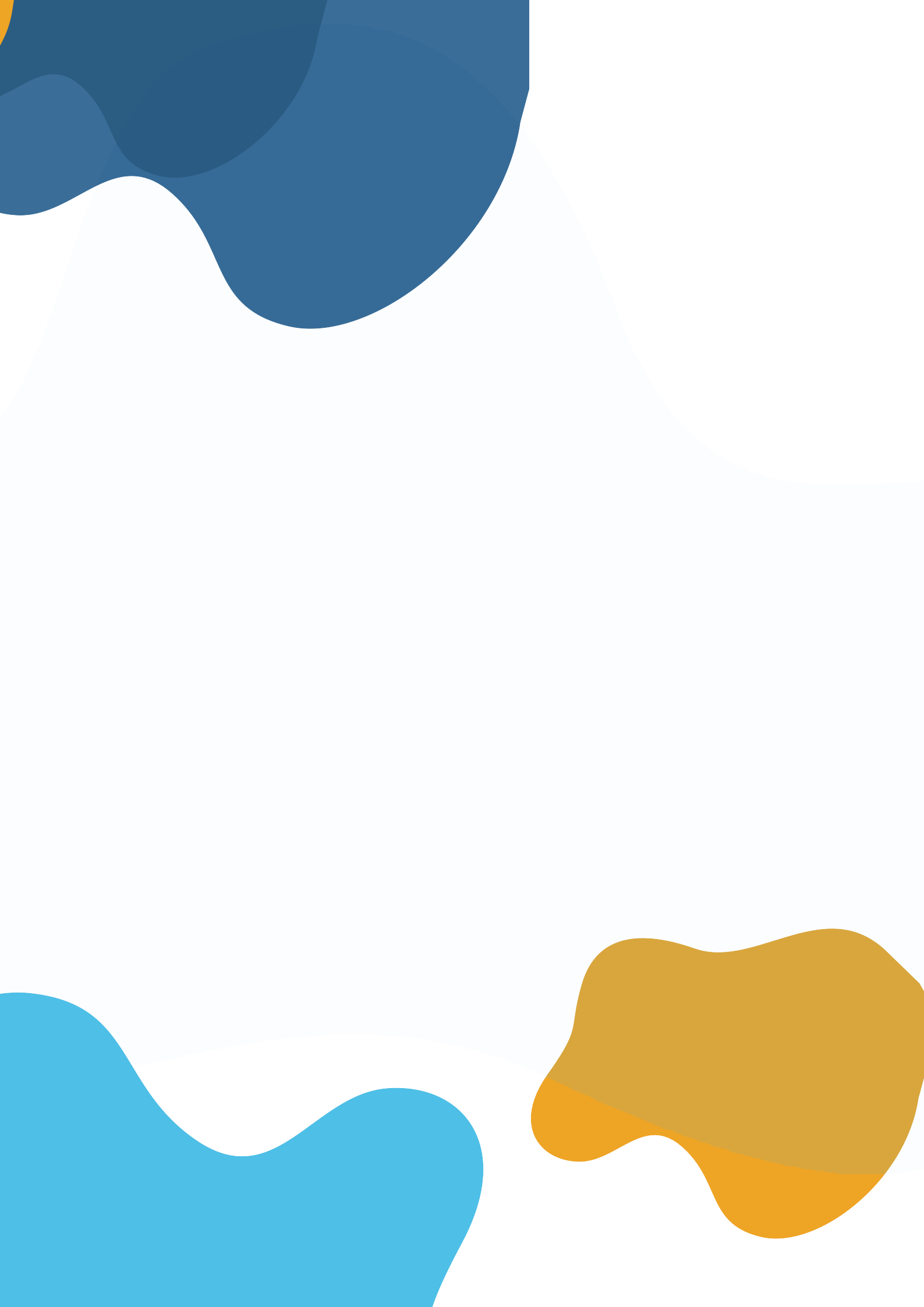 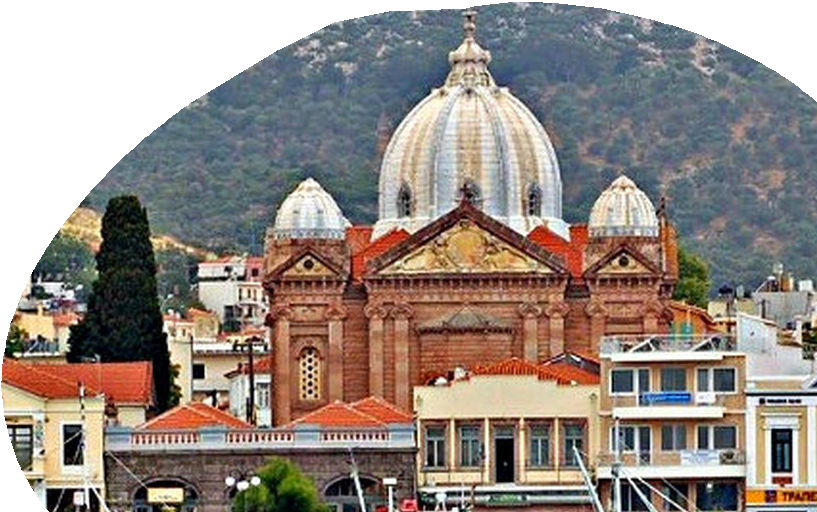 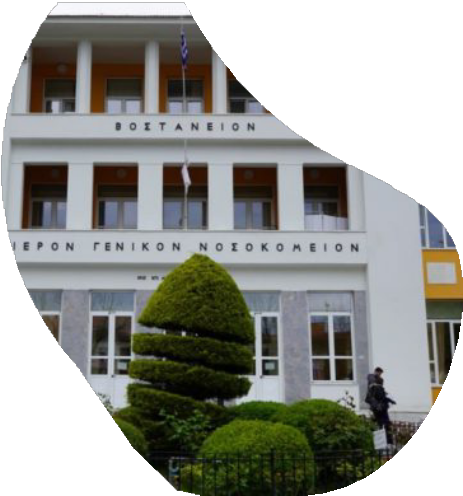 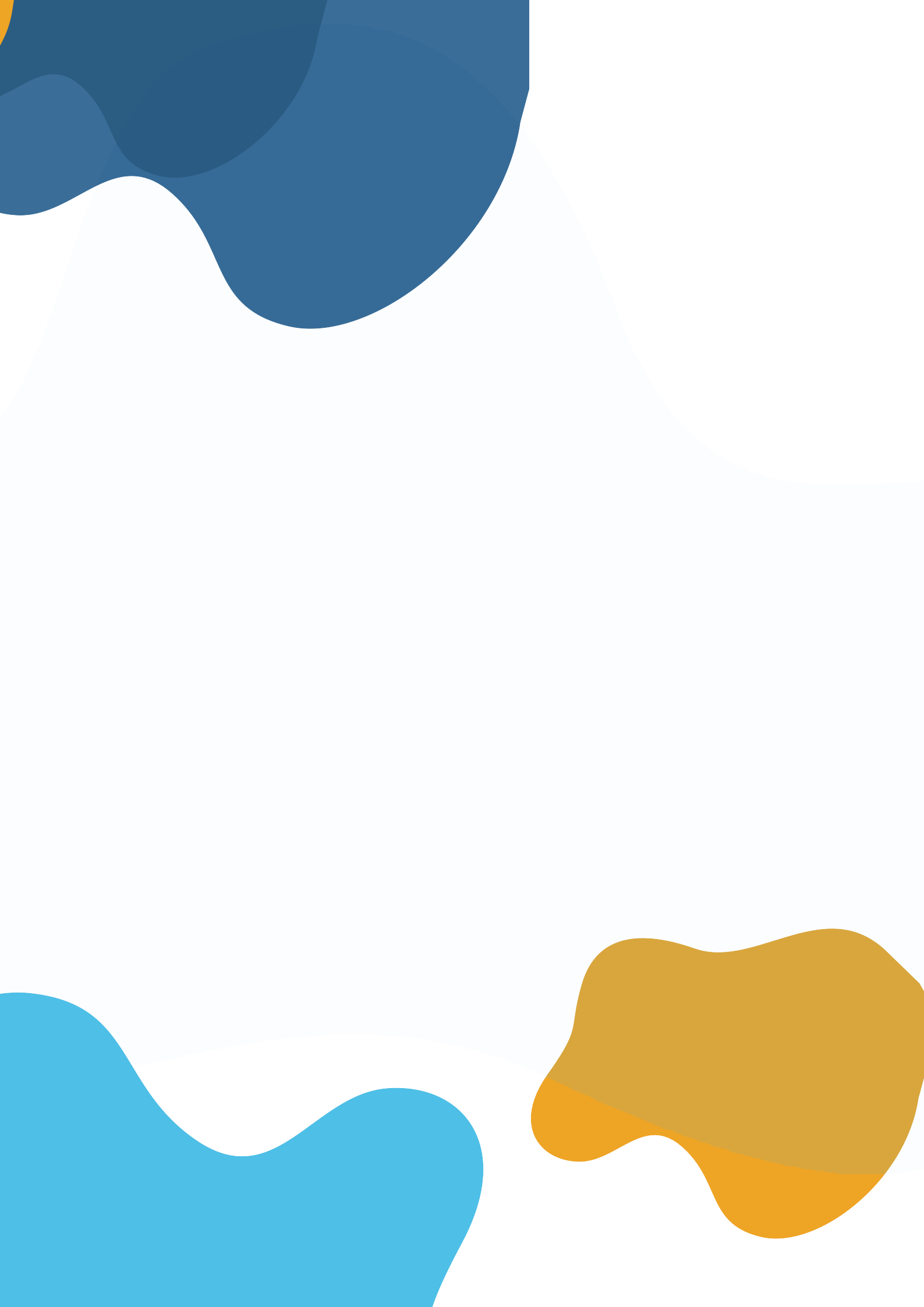 8:30 – 9:30: Προσέλευση – Εγγραφές9:30 – 10:00: Χαιρετισµοί10:00 – 10:30: Εναρκτήρια οµιλία: «Η πορεία της ∆ιεύθυνσης Νοσηλευτικής Υπηρεσίας του Γ.Ν. Μυτιλήνης – ΒΟΣΤΑΝΕΙΟ, στην παροχή Νοσηλευτικής Φροντίδας», Ευαγγελία ΧαλτσοτάκηΠροεδρείο: Γεώργιος Αβραµίδης, Φώτιος Οικονόµου10:30 – 11:30: Στρογγυλή Τράπεζα: «Νοσηλευτικές προκλήσεις στην παροχή ποιοτικών Υπηρεσιών Υγείας»Προεδρείο: Μυρσίνη Σάπκα, Μαρία Κωστή, Αγγελική ΠαλιβάνηΟµιλητές:«Ηθική και δεοντολογία στη Νοσηλευτική – Τα δικαιώματα των ασθενών», Όλγα Σοφιανού, Λουίζα Λιόλιου«∆ιαχείριση κρίσεων-προκλήσεων στο ΤΕΠ ∆ευτεροβάθµιου Νοσοκομείου Νησιωτικής περιοχής», Γεώργιος Πιτσώνης«Ατυχήµατα - ∆ιαχείριση και πρόληψη έκθεσης σε αιµατογενώς µεταδιδόµενα νοσήµατα», Μαρία Ζαφειρέλλη«Αιµοδυναµικό Μυτιλήνης. Μια ανάγκη, ένα στοίχηµα, µια ελπίδα», Σπυρίδων Πατσέλλης11:30 – 12:00: ∆ιάλλειµα12:00 – 12:45: Στρογγυλή Τράπεζα: «∆ιασύνδεση Υπηρεσιών Υγείας»Προεδρείο: Φανή Στούπα, Ιγνάτιος Στρατήγας, Ανδρονίκη Σωτηριάδου«Η αιµοδοσία χτες και σήµερα», Γεώργιος Κατσούπης«Παράγοντες ενίσχυσης της ψυχικής ανθεκτικότητας του πληθυσµού», Ερµιόνη Μαρολιά«Η βία στις Υπηρεσίες Υγείας: Φαινόµενο ή Πραγµατικότητα;», Τζαννής Πολυκανδριώτης12:45 – 13:45: Στρογγυλή τράπεζα ΠΑ.ΣΥ.Ν.Ο. – Ε.Σ.Υ.: «Νεότερες επαγγελµατικές εξελίξεις στα νοσηλευτικά δρώµενα»Προεδρείο – Οµιλητές: ∆ιοικητικό Συµβούλιο ΠΑ.ΣΥ.Ν.Ο. – Ε.Σ.Υ.13:30 – 14:00: Συµπεράσµατα – Λήξη Ηµερίδας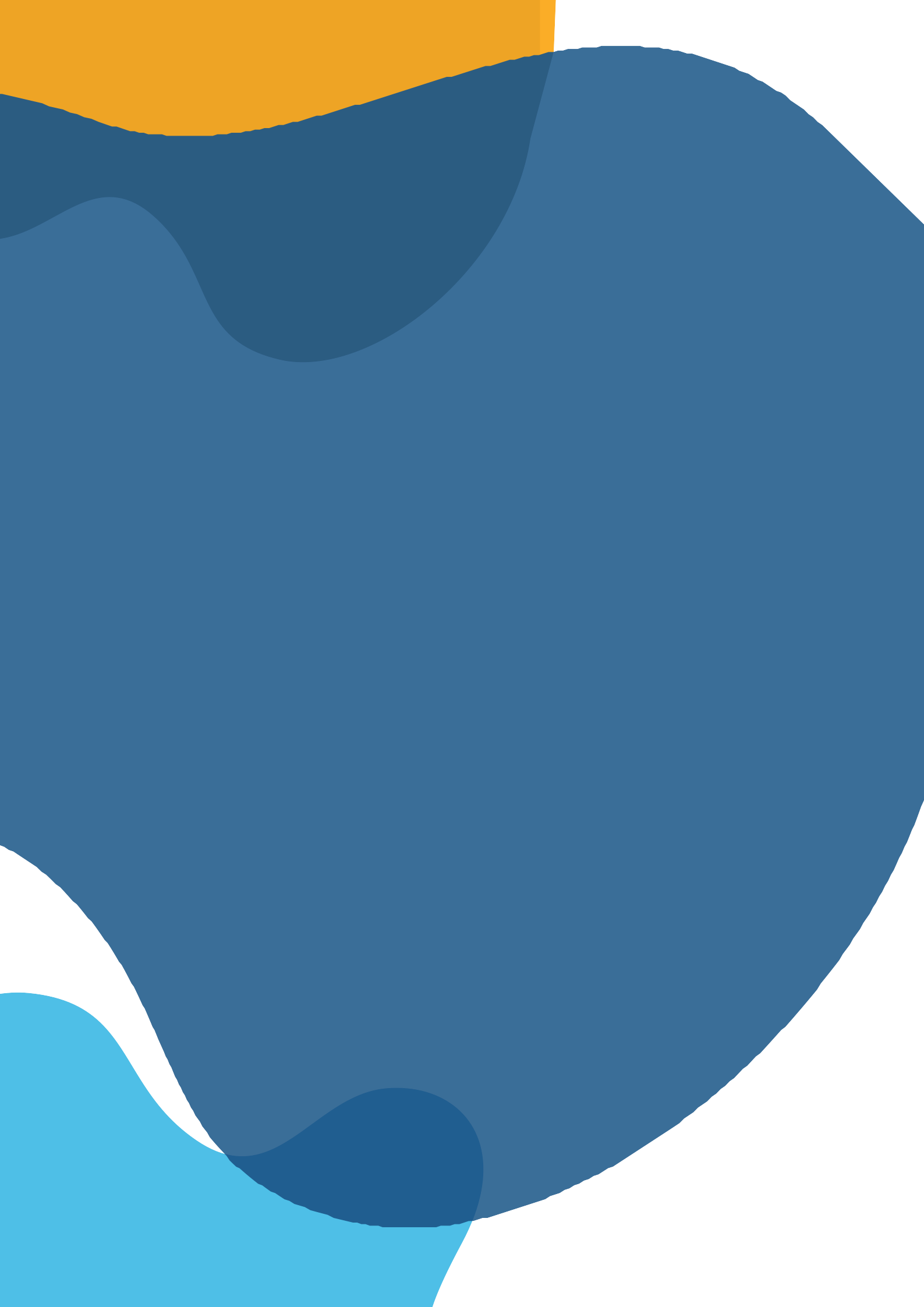 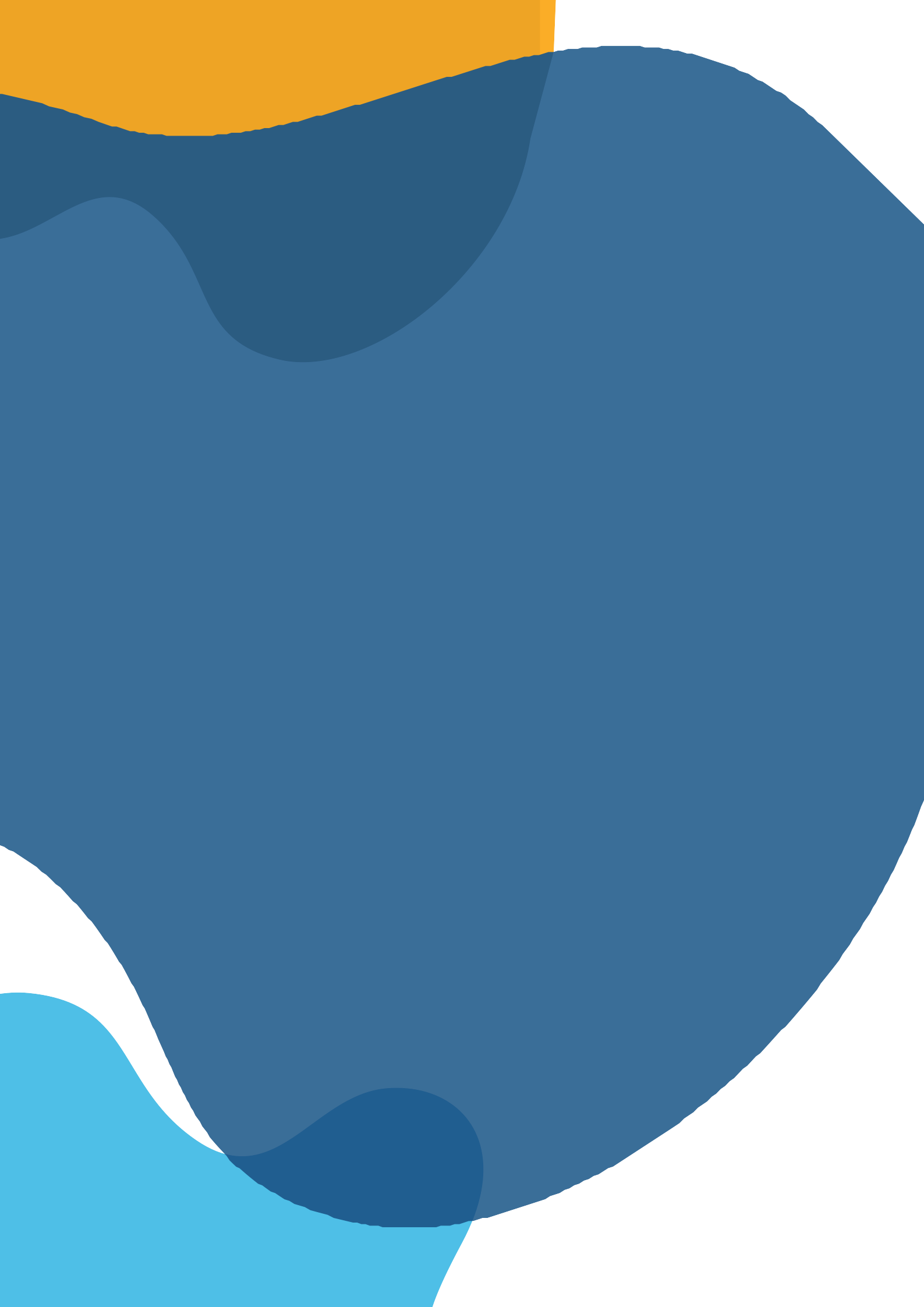 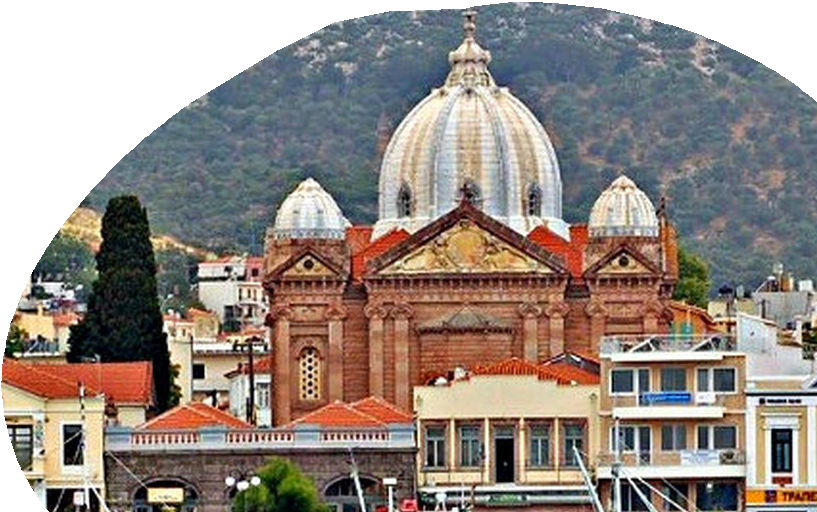 Προεδρεία - ΟµιλητέςΑβραµίδης Γεώργιος: Νοσηλευτής, RNMH, MSc, PGDip (Ed), Ψ.Ν.Α., Πρόεδρος ΠΑ.ΣΥ.Ν.Ο. – Ε.Σ.Υ.Ζαφειρέλλη Μαρία: Νοσηλεύτρια, Επιτροπή Νοσοκοµειακών Λοιµώξεων, Γ.Ν. Μυτιλήνης «ΒΟΣΤΑΝΕΙΟ»Κατσούπης Γεώργιος: Νοσηλευτής, Τµήµα Αιµοδοσίας, Γ.Ν. Μυτιλήνης «ΒΟΣΤΑΝΕΙΟ»Κωστή Μαρία: Νοσηλεύτρια, Προϊσταµένη Καρδιολογικής Κλινικής, Γ.Ν. Μυτιλήνης «ΒΟΣΤΑΝΕΙΟ»Λιόλιου Λουίζα: Νοσηλεύτρια, Στεφανιαία Μονάδα, Γ.Ν. Μυτιλήνης «ΒΟΣΤΑΝΕΙΟ»Μαρολιά Ερµιόνη: Νοσηλεύτρια, Ψυχιατρική Κλινική, Γ.Ν. Μυτιλήνης «ΒΟΣΤΑΝΕΙΟ»Οικονόµου Φώτιος: Νοσηλευτής, Χειρουργεία, Γ.Ν. Μυτιλήνης «ΒΟΣΤΑΝΕΙΟ», Πρόεδρος ΣΥ.ΝΟ. – Ε.Σ.Υ. Ν. ΛέσβουΠαλιβάνη Αγγελική: Νοσηλεύτρια, Προϊσταµένη Μονάδας Εντατικής Θεραπείας, Γ.Ν. Μυτιλήνης «ΒΟΣΤΑΝΕΙΟ»Πατσέλλης Σπυρίδων: Νοσηλευτής, Αιµοδυναµικό Τµήµα, Γ.Ν. Μυτιλήνης «ΒΟΣΤΑΝΕΙΟ»Πιτσώνης Γεώργιος: Νοσηλευτής, Τµήµα Επειγόντων Περιστατικών, Γ.Ν. Μυτιλήνης «ΒΟΣΤΑΝΕΙΟ»Πολυκανδριώτης Τζαννής: Νοσηλευτής, Απόφοιτος Σχολής ∆ηµόσιας Υγείας ΠΑ.∆Α., RNMH, MSc, PGDip (Ed), Ψ.Ν.Α., Γενικός Γραµµατέας ΠΑ.ΣΥ.Ν.Ο. – Ε.Σ.Υ.Σάπκα Μυρσίνη: Νοσηλεύτρια, Τοµεάρχης Νοσηλευτικής Υπηρεσίας, Γ.Ν. Μυτιλήνης «ΒΟΣΤΑΝΕΙΟ»Σοφιανού Όλγα: Νοσηλεύτρια, Ορθοπεδική Κλινική Γ.Ν. Μυτιλήνης «ΒΟΣΤΑΝΕΙΟ»Στούπα Φανή: Νοσηλεύτρια, Τοµεάρχης Νοσηλευτικής Υπηρεσίας, Γ.Ν. Μυτιλήνης «ΒΟΣΤΑΝΕΙΟ»Στρατήγας Ιγνάτιος: Νοσηλευτής, Προϊστάµενος Παιδιατρικής Κλινικής, Γ.Ν. Μυτιλήνης «ΒΟΣΤΑΝΕΙΟ»Σωτηριάδου Ανδρονίκη: Νοσηλεύτρια, Προϊσταµένη Μονάδας Τεχνητού Νεφρού, Γ.Ν. Μυτιλήνης «ΒΟΣΤΑΝΕΙΟ»Χαλτσοτάκη Ευαγγελία: Νοσηλεύτρια, ∆ιευθύντρια Νοσηλευτικής Υπηρεσίας Γ.Ν. Μυτιλήνης «ΒΟΣΤΑΝΕΙΟ»